MCE Letterhead (required)
(include name, address 
phone number;  add 
subcontractor) 
<< >>MEMBER NAMEADDRESSCITY, STATE ZIP<<OHP Client ID, DOB>> <<PCP/PCD/BHP, CLINIC/NOT YET ASSIGNED>>Results of your request to change our decision 
(Also called Notice of Appeal Resolution)
Dear <<Member name>>,On <<request date>>, we got your appeal request to change the decision we made. We looked at your records again. We also looked at what you told us in your appeal request. We requested any new records that were sent about you and this service. This letter explains our decision and what you can do next.
		A copy of this letter has been sent to your provider.When we looked at your records, we checked to see if you have a different medical issue that would let us cover this. There are rules we have to meet in order to do this. We had a health care professional review your case to see if you met those rules. Unfortunately, you did not meet those rules.<<Did you get a bill?
If you get a bill for this service, call our Customer Service at <<XXX-XXX-XXXX / the number listed below>>. Do not pay the bill until you talk to us. We will see why you got a bill. Providers should not bill you if a service is covered. If a service is not covered and you signed a valid Oregon Health Plan, you have to pay for it. You can see the waiver form at https://bit.ly/OHPwaiver. If you do not know if you signed a waiver form, ask your provider’s office.>>You can ask for a hearing to change our decision 
If you disagree with our decision, you have the right to ask for a hearing with a judge to change it. 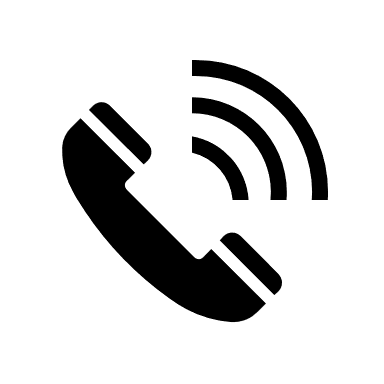 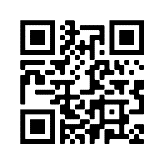 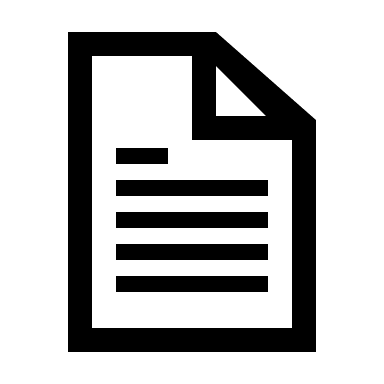 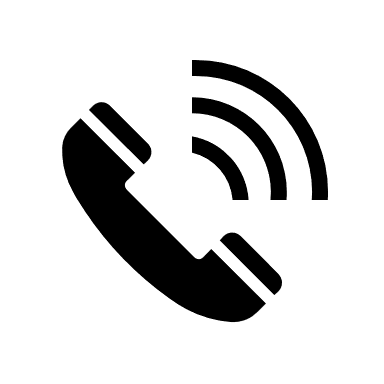 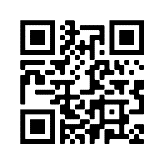 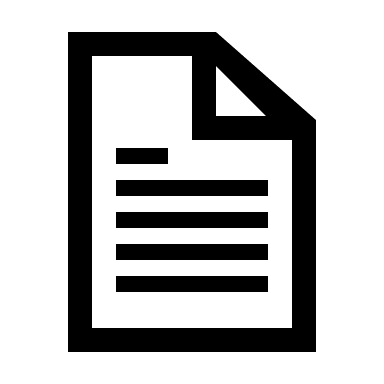 
More about hearingsOther things you can do
You can ask your doctor about other ways to treat your condition. You can ask us for the information used to make this decision. In the middle of treatment?
If you have  been getting this service and we have stopped providing it, youcan ask us to continue it.You need to ask for this within 10 days of the date of this letter or by the date this decision is effective, whichever is later. You can ask by phone, letter, or fax. You can also use the enclosed Request to Review a Health Care Decision form. Please answer “yes” to the question about continuing services in box 8 on page 4 of the form. Payment for This Service
If you choose to still get this service, you may have to pay for it. If the judge agrees with you at the hearing, you will not have to pay.Get help or copies of paperwork
If you need help or have questions, please call Customer Service at <<XXX-XXX-XXXX>> or <<TTY number>>, Monday to Friday, 8 a.m. - 5 p.m. All members have a right to know about and use our programs and services. We give these kinds of free help:Sign languageSpoken language interpretersMaterials in other languagesBraille, large print, audio, and any way that works better for youYou can ask us for a free copy of all paperwork used to make this decision. For information on certified Health Care Interpreters call <<XXX-XXX-XXXX>>.CC: 	<<Professional Name>>	<<Requesting Provider Name (if different from Professional Name)>>Enclosures:Non-Discrimination PolicyRequest to review a health care decision (OHP 3302)Appeal (decision) results:<<Decision in plain language. Denied, terminated reduced, suspended. We have decided to overturn (reverse) our denial decision. / We have decided to uphold (not change) our denial.>>Date decision is effective:<<Effective date>>Service that was <<denied, approved, partially approved>>:<<Plain language description of denied service and procedure codes>>Service was to help treat:<<Diagnosis in plain language, diagnosis codes Provider who requested it:<<Provider name>>Reason for appeal results:<<Member-specific reasons why coverage criteria was not fully met>>. We based our decision on:<<List of all applicable OARs, Guideline Notes, HERC Clinical Guidance, medical policies or criteria, etc. OARs are listed with only the specific sections and subsections that apply to this member-specific decision.>>How do I ask for a hearing?If you do not agree with the appeal decision, ask the state to review it. The review is called a hearing. Choose one of these ways to ask for a hearing:Submit a request online at https://bit.ly/ohp-hearing-formUse the request form that was sent with this letter or you can print the request form at https://bit.ly/request2review Call the state at 800-273-0557 (TTY 711) How much time do I have to ask for a hearing?You must ask for a hearing within 120 days of the date of the appeal decision letter. The letter is called a Notice of Appeal Resolution. What if I need a faster hearing?You can ask for a fast hearing. This is also called an expedited hearing. Call the state at 800-273-0557 (TTY 711) or use the request form that was sent with this letter. Get the form at https://bit.ly/request2review Fast hearings are for services that you have not had yet.  Services already provided will not get a fast hearing. When will I know if I can get a fast hearing?The state will call to follow up within 2 working days after getting your request.  You will also get a letter if your request is denied. Who can ask for a hearing?You or someone with written permission to speak for you. That could be your doctor or an authorized representative. EnglishYou can get this letter in other languages, large print, Braille or a format you prefer. You can also ask for an interpreter. This help is free. Call #CustomerService# or TTY #TTY#. We accept relay calls.SpanishPuede obtener este documento en otros idiomas, en letra grande, braille o en un formato que usted prefiera. También puede recibir los servicios de un intérprete. Esta ayuda es gratuita. Llame al servicio de atención al cliente #CustomerService# o TTY #TTY#. Aceptamos todas las llamadas de retransmisión.	RussianВы можете получить это письмо на другом языке, напечатанное крупным шрифтом, шрифтом Брайля или в предпочитаемом вами формате. Вы также можете запросить услуги переводчика. Эта помощь предоставляется бесплатно. Звоните по тел. #CustomerService# или TTY #TTY#. Мы принимаем звонки по линии трансляционной связи.VietnameseQuý vị có thể nhận tài liệu này bằng một ngôn ngữ khác, theo định dạng chữ in lớn, chữ nổi Braille hoặc một định dạng khác theo ý muốn. Quý vị cũng có thể yêu cầu được thông dịch viên hỗ trợ. Sự trợ giúp này là miễn phí. Gọi #CustomerService # hoặc TTY (Đường dây Dành cho Người Khiếm thính hoặc Khuyết tật về Phát âm) #TTY#. Chúng tôi chấp nhận các cuộc gọi chuyển tiếp.Arabicيمكنكم الحصول على هذا الخطاب بلغات أخرى، أو مطبوعة بخط كبير، أو مطبوعة على طريقة برايل أو حسب الصيغة المفضّلة لديكم. كما يمكنكم طلب مترجم شفهي. إن هذه المساعدة مجانية. اتصلو على #CustomerService# أو المبرقة الكاتبة #TTY#. نستقبل المكالمات المحولة.SomaliWaxaad heli kartaa warqadan oo ku qoran luqaddo kale, far waaweyn, farta dadka indhaha aan qabin wax ku akhriyaan ee Braille ama qaabka aad doorbidayso. Waxaad sidoo kale codsan kartaa turjubaan.  Taageeradani waa lacag la’aan. Wac #CustomerService# ama TTY #TTY#. Waa aqbalnaa wicitaanada gudbinta.Simplified Chinese您可获取本文件的其他语言版、大字版、盲文版或您偏好的格式版本。您还可要求提供口译员服务。本帮助免费。致电#客户服务部# 或TTY #TTY#。我们会接听所有的转接来电。Traditional Chinese您可獲得本信函的其他語言版本、大字版、盲文版或您偏好的格式。您也可申請口譯員。以上協助均為免費。請致電 #CustomerService# 或聽障專線 #TTY#。我們接受所有傳譯電話。